M-3000S 厂界VOCs在线连续监测系统产品概述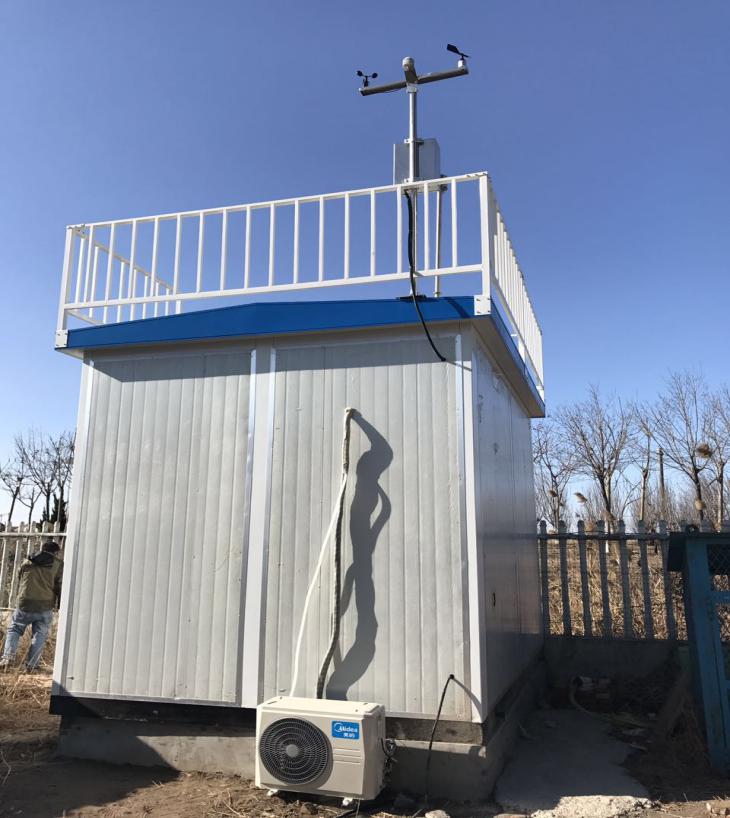 本公司推出M-3000S系列厂界VOCs在线连续监测系统，配置M-6900在线色谱分析仪，可以连续监测甲烷、非甲烷总烃浓度、苯系物（苯、甲苯、二甲苯）、有机硫化物、卤代烃、SO2、NO2、CO、O3、HCl、H2S、PM10、PM2.5、气象五参数（大气温度、大气湿度、风向、风速、气压）等多项相关参数，并能对测量到的数据进行有效管理。M-3000S系列厂界VOCs在线连续监测系统具有远程故障诊断等功能，实现了工作现场的无人值守。M-3000S系列园区厂界VOCs在线监测系统可以适用于复杂组分的监测，根据不同的测量组分进行专业的方案设计，选取优化的配置，以满足测量的需求。技术参数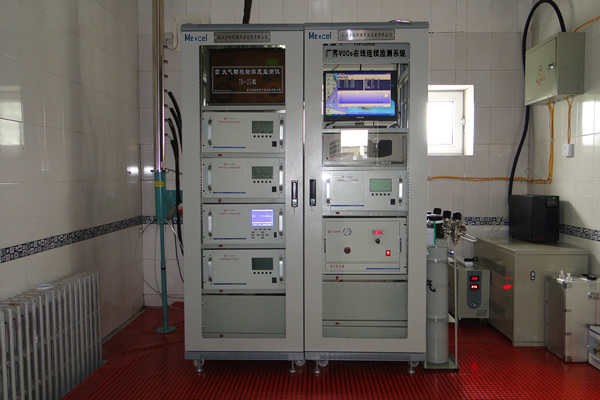 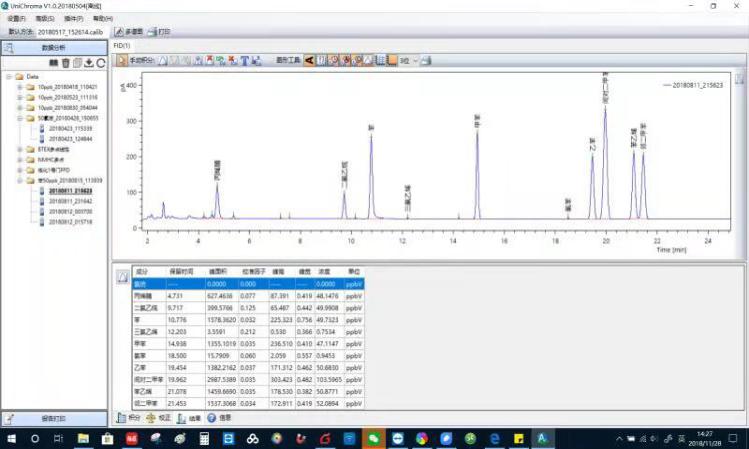 系统流程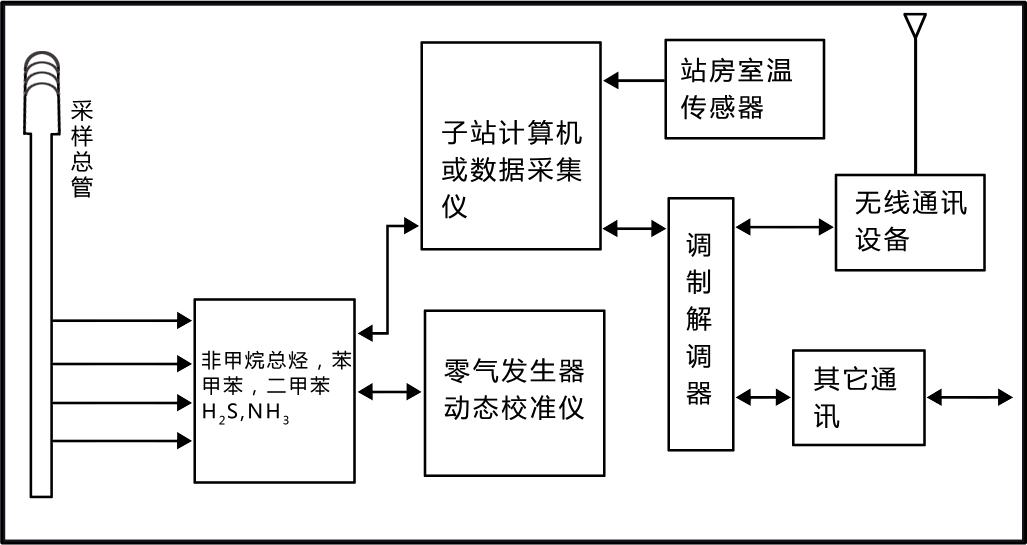 产品特点拥有专业的预处理系统，对样气进行有效的净化处理，保证进入分析仪的是洁净的气体，为测量精度提供保障。采用进口Valco切换阀，精确切换阀门气路，耐用持久。气体管路、电路、数据传输线路电缆敷设规范。具备良好的散热装置，确保温度稳定。采用美国原装进口毛细色谱柱，分离路程长、内填充专业吸附剂，可以最有效地对不同有机物进行分离。采用自主研发的FID检测器，检测下限可达到0.05ppm，基线平稳，噪声小；且一台设备配置两个FID检测器，分别测量苯系物与非甲烷总烃，避免产生相互干扰。设备具有远程诊断、远程标定、远程操作等功能，使设备的运行维护更加简便。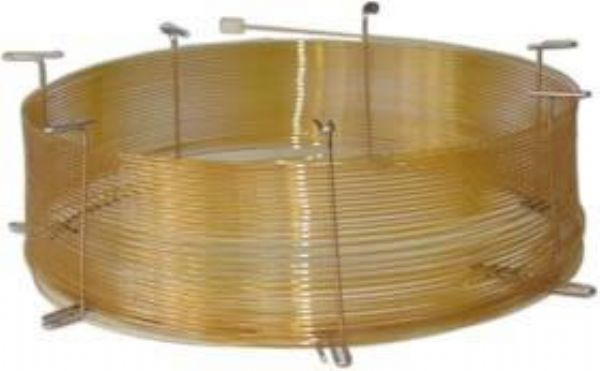 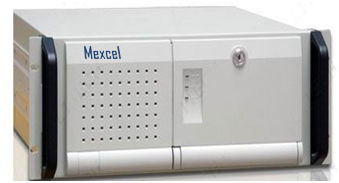 非甲烷总烃及苯系物 在色谱线分析仪产品概述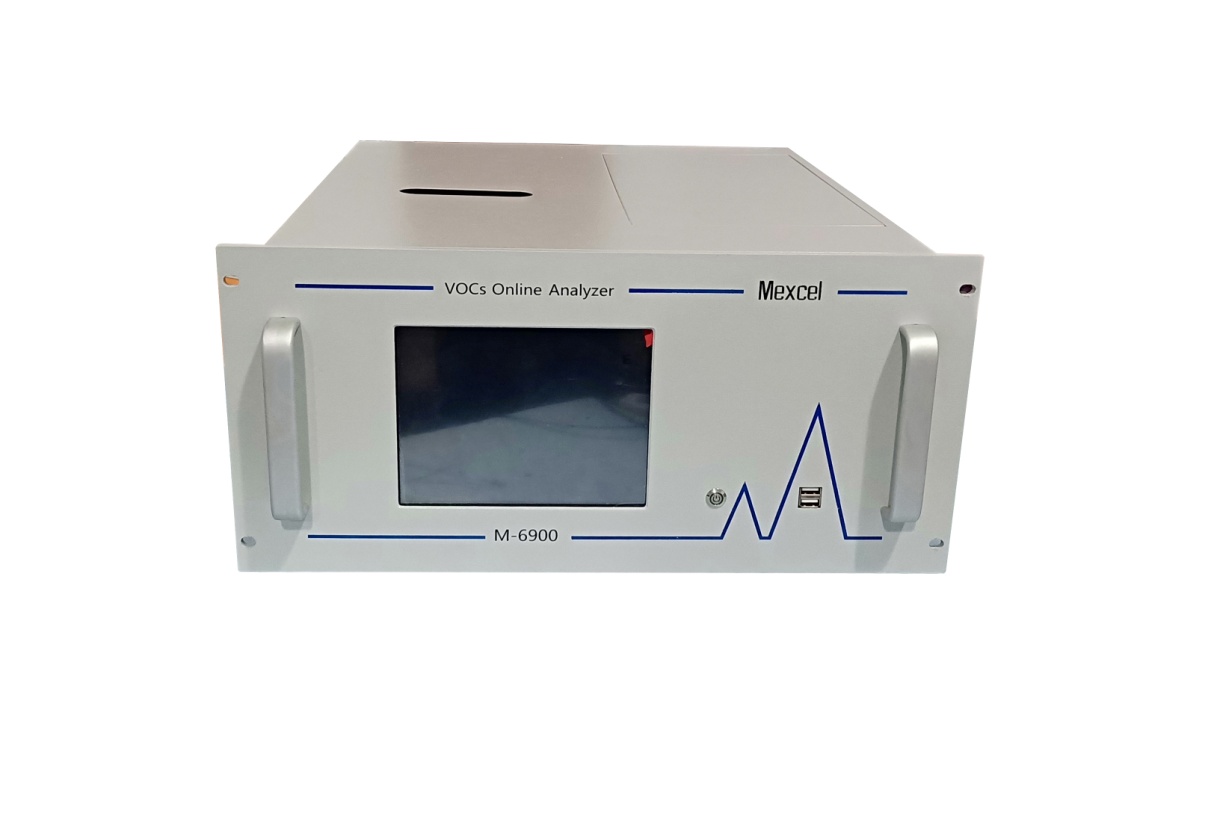 M-6900 VOCs在线色谱分析仪采用先进的GC-FID技术，可以连续监测固定污染源与园区、厂界空气中非甲烷总烃浓度、苯系物（苯、甲苯、二甲苯）浓度及甲醇、卤代烃等其他特征有机物，并能对测量到的数据进行有效处理与上传。M-6900 VOCs在线色谱分析仪可根据不同的测量组分选择配置，可同时配置多个切换阀、色谱柱与检测器，测量组分多样化，且相互干扰小。技术指标                              气路流程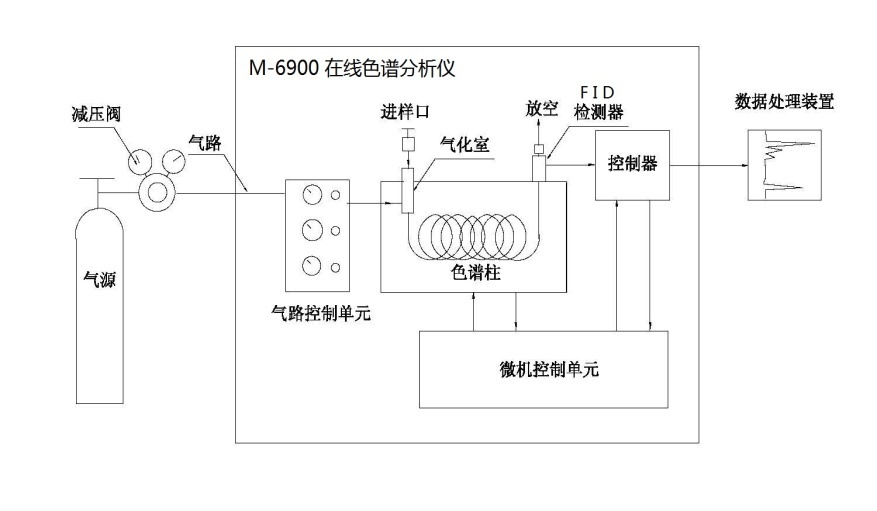 气路总流程图双阀流程图   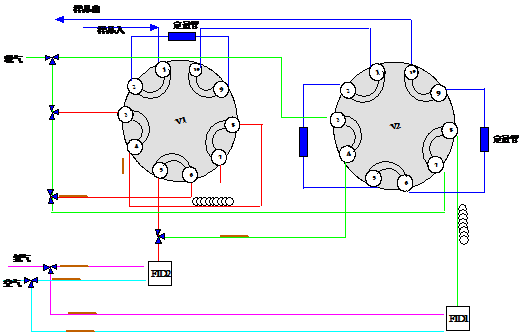  双阀流程图典型色谱图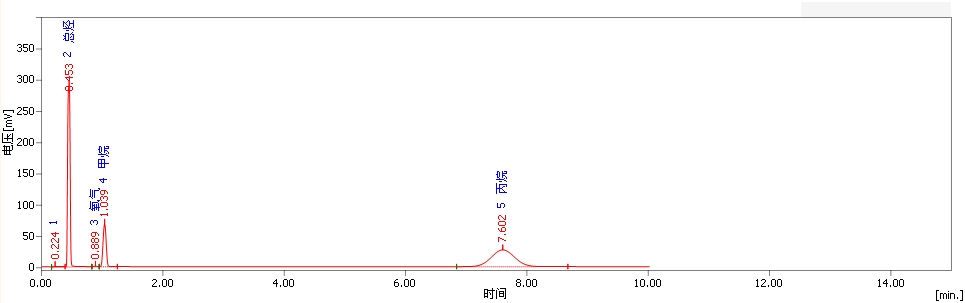 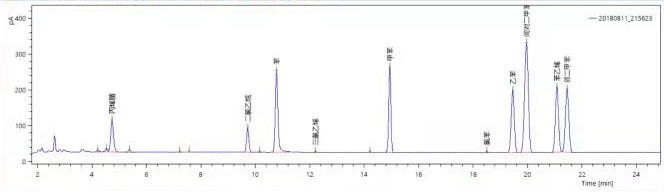 非甲烷总烃气相色谱图多组分有机物气相色谱图产品特点应用领域切换阀：采用进口Valco品牌切换阀，精确切换阀门气路，维护量低，使用寿命长，为连续监测提供保障。色谱柱：采用美国原装进口色谱柱分离路程长、内填充专业吸附剂，能有效地对不同有机物进行分离,确保不同的有机物之间不产生相互干扰。检测器：采用自主研发的FID检测器，检测下限可达0.05ppm。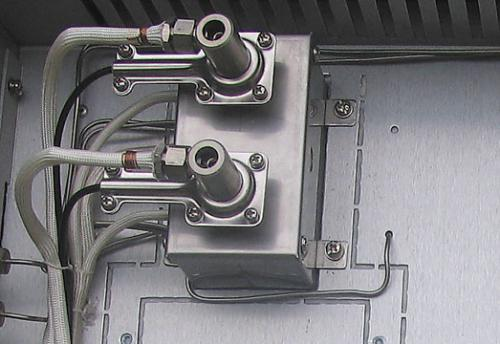 基线平稳，噪声小；且一台设备配置两个FID检测器，分别测量苯系物与非甲烷总烃，避免产生相互干扰。自动点火能：色谱具有开机自动点火的功能，无需手动点火；且遇到意外熄火，会被传感器检测，通过信号控制重新点火。反吹功能：采用反吹技术防止高沸点有机物进入分析柱延长色谱柱得使用寿命，并大大缩短分析时间。园区、厂界VOCs在线监测。固定污染源VOCs在线监测大气环境质量监测。环境影响评估。固定污染源VOCs在线监测。有机硫 在线气相色谱仪产品概述用于环填空气中羰基硫、甲硫醇、乙硫醇、甲硫醚、二甲二硫、二硫化碳等含量监测，采用单阀、双柱、单FPD配置，样品通过在线除水系统后，经低温富集、快速热脱附后进入预柱与分析柱分离后，火焰光度检测器(FPD)检测，分别测定样品中各有机硫的浓度。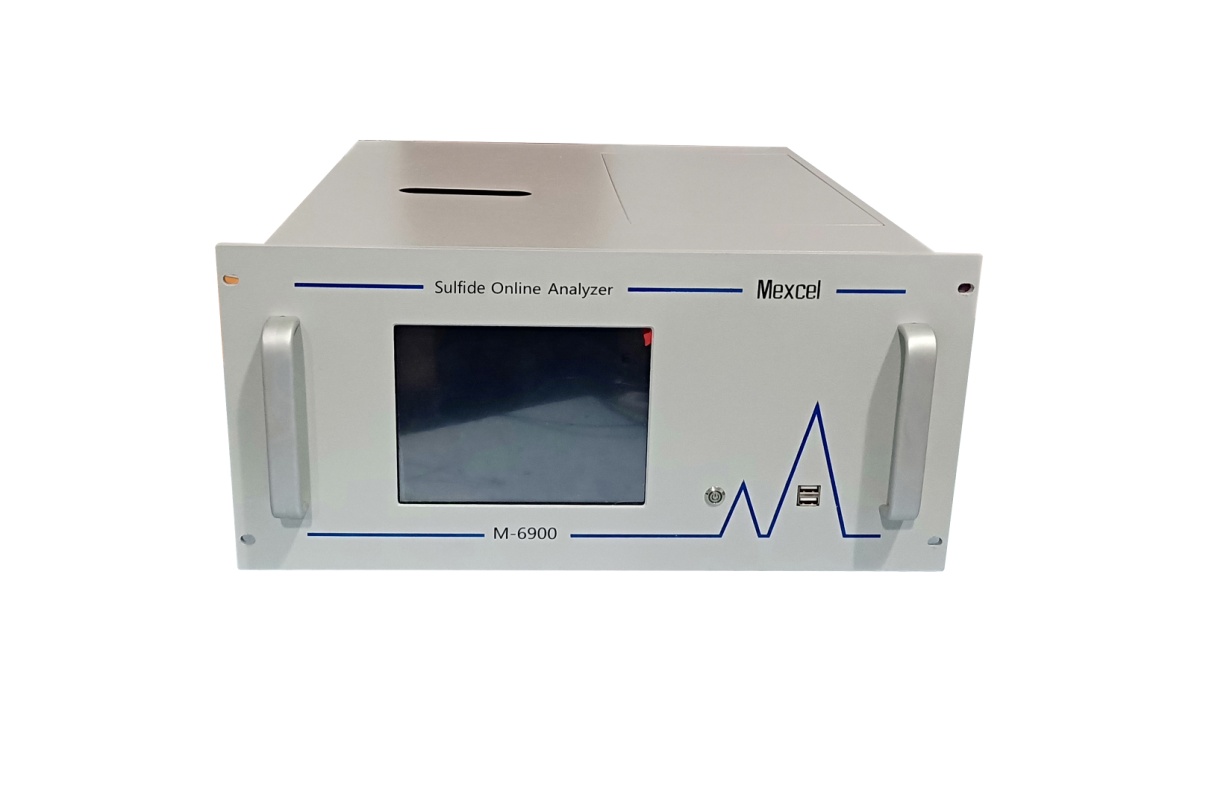 技术参数                           产品特点运行稳定安全,实现无人值守,运维成本低。具有气路保护功能。具有故障恢复功能,气源供应恢复或意外断电恢复后，自动点火运行。支持远程报警与远程诊断功能仪器定性定量重复性好,检出限低。FPD检测限低至3.6×10-12g/s。高稳定性温度控制系统:0.01℃。高精度电子压力控制:0001psi,温度、压力补偿。≥40℃/s升温速率,减小峰展宽。钝化管路,全程无吸附。维护量低,使用寿命长软件捍作简单,维护方便应用场景用于环境空气、居民区、重点产业园区、企业边工作场所等场景中有机硫化物的监测。硫化物 紫外荧光分析仪产品概述紫外荧光硫化氢分析仪，通过转换炉将硫化氢转换成二氧化硫，并使用紫外荧光法测试SO2分子放射出的特征荧光，从而实现对H2S准确定量，分析仪采用4U外观设计，具有增强的电器封装和模块化组件设计。装配有增强型芳香烃涤除系统，可以完全消除苯系物荧光干扰。使用光栅对光电倍增管漂移进行补偿，使得仪器获得丰常高的灵敏度和稳定性。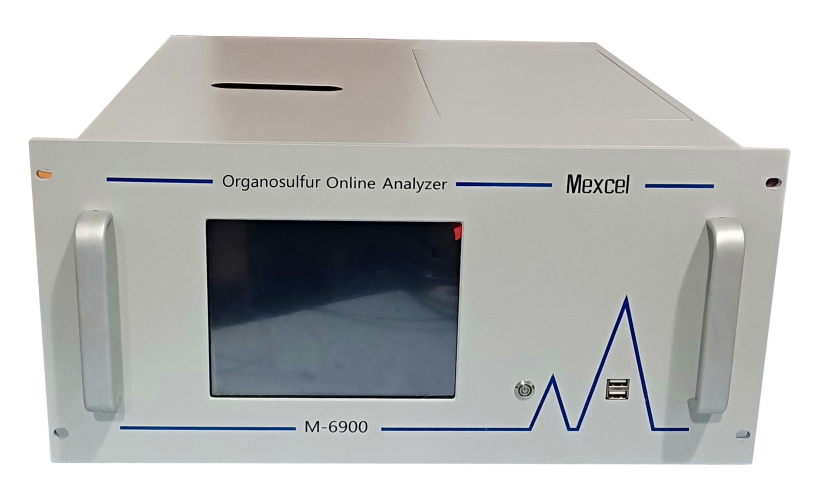 技术参数                               产品特点运行稳定安全,实现无人值守,近维成本低。自动标定功能。自动量程切换。实时数据上传。仪器定性定量重复性好,检出限低。芳香烃涤除系统,，消除苯系物荧光干扰。光栅对光电倍增管漂移进行补偿，保证杰出灵敏度和稳定性。样品室密不透光，管路选用避光材质，避兔光污染。模块化设计,维护方便远程维护和诊断应用场景适用于合成氨工业,城镇污水处理、垃圾填埋场、石油化工、合成革、橡胶制品及合成气中废气及过程控制中无机硫化物的监测。典型案例石油化工行业尾气焚烧出口挥发性有机物的监测甲烷 20mg/m³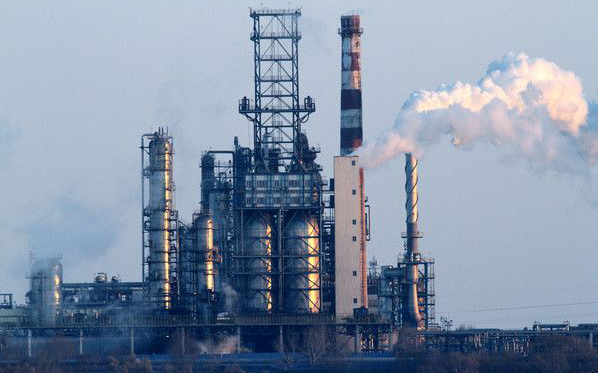 总烃 36mg/m³苯乙烯 3mg/m³控制NMHC或苯乙烯在环境中的排放总量检测器：FID周期时间：NMHC及苯乙烯4min检测极限：20ppb化工排放中有害气体的监测1．苯1mg/m³丙烯腈 1mg/m³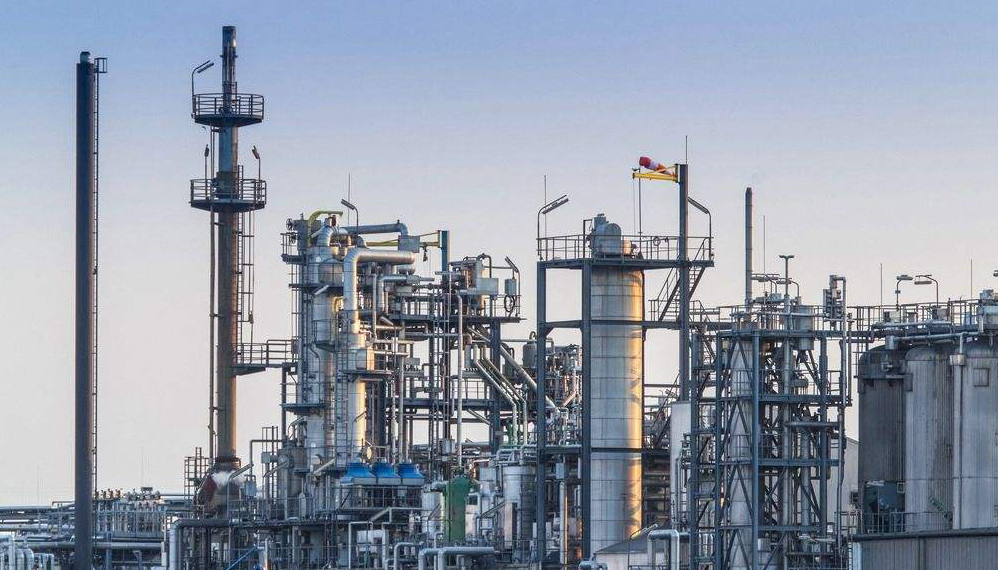 甲苯 0.9mg/m³乙苯0.8mg/m³苯乙烯 0.6mg/m³丙烯腈在环境空气中1mg/m³丙烯腈及相近官能图在典型工业环境中监测器：FID检测极限：25ppb 周期时间：全组分5min；如果只是检测丙烯腈，需1.5min氯化工行业排放中氯乙烯的监测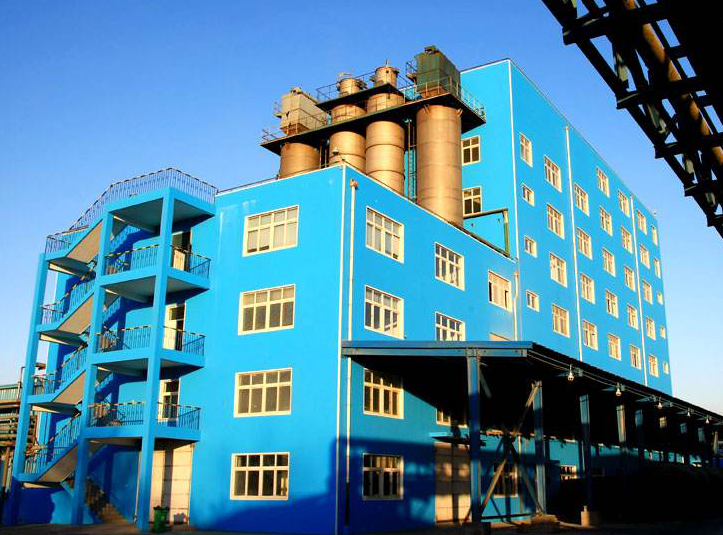 采样标记流速监测氯甲烷氯乙烯（量程）1mg/m³氯乙烯在空气中检测器：FID周期时间：2min检测极限：20ppb设备名称厂界VOCs在线连续监测系统型    号M-3000S监测范围非甲烷总烃、苯系物、有机硫化物、卤代烃、SO2、NO2、CO、O3、HCl、H2S、PM10、PM2.5、气象五参数等监测原理VOCs：GC-FID（气相色谱法分离，FID检测）量    程非甲烷总烃：0～10/50/100ppm苯系物：0～10/50/100/1000ppb卤代烃：0～10/50/100/1000ppbSO2/NO2/CO/HCl/H2S：0～10/50/100/1000ppb漂移/重复性±1%防护等级机柜IP42，其他IP65供    电220VAC，3000W工作环境-10℃～+40℃，0～95%RH（不结露）通讯接口满足政府机关联网要求（串口、以太网口、模拟量接口等）远程控制具备远程网络诊断功能。型     号M-6900检测原理GC-FID（气相色谱法分离，FID检测）检测范围同一台色谱同时分析甲烷、非甲烷总烃、苯系物、甲醇、丙烯腈、卤代烃等特征有机物检测器参数型号：FID（氢火焰离子化检测器）检测限：Mt≤2.0×10-12g/s（氮中甲烷）噪音：≤5.0×10-14A漂移：≤5.0×10-13A/30min检测器参数型号：FID（氢火焰离子化检测器）检测限：Mt≤2.0×10-12g/s（氮中甲烷）噪音：≤5.0×10-14A漂移：≤5.0×10-13A/30min温控范围柱箱0～250℃，检测器：0～300℃控制方式操作系统控制，专业色谱工作站软件点火控制开机后自动点火，熄火后自动重新点火量    程非甲烷总烃：0～50.0/100/1000/10000 ppm；苯系物：0～1.00/10.0//100/1000 ppm；可根据固定源与厂界排放标准的不同定制量程检出限0.05ppm（非甲烷总烃）； 0.05ppm（苯计）重复性±1%供    电220V，50～60Hz功    率≤400W重    量20Kg工作环境环境温度：5～45℃；环境湿度：20%~90% RH通讯协议满足政府机关通讯协议要求（Modbus、TCP/IP、4-20mA等均有）远程控制具备远程网络诊断功能。设备名称有机硫在线气相色谱仪监测范围羰基硫、甲硫醇、乙硫醇、甲硫醚、二甲二硫、二硫化碳等监测原理FPD检测器重复性<1%量    程0.1~1000ppb漂    移零点漂移  <0.5% F.S.(24h)量程漂移  <2.0% F.S.(24h)分析周期15～30min 供    电220V, 50Hz运行功率500W工作环境5℃～+35℃，20～95%RH（不结露）通讯接口满足政府机关联网要求（串口、以太网口、模拟量接口等）设备名称硫化物紫外荧光分析仪监测范围硫化氢、二氧化硫、总硫监测原理紫外荧光重复性<3%量程硫化氢0.1~1000ppb漂移零点漂移  <1ppb (24h)量程漂移  <1.0% F.S.(24h)分析周期2～5min 供电220V, 50Hz运行功率60W工作环境5℃～+40℃，20～90%RH（不结露）通讯接口满足政府机关联网要求（串口、以太网口、模拟量接口等）